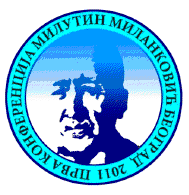 Удружење Милутин Миланковић под покровитељством Универзитета у Београду, у суорганизацији са Инжењерском комором Србије, Дирекцијом за мере и драгоцености, Физичким факултетом из Београда, Грађевинским факултетом из Београда, Рударско-геолошким факултетом из Београда, Математичким факултетом из Београда, Институтом за водопривреду „Јарослав Черни“ из Београда, Привредном комором Србије, Привредном комором Војводине и „ЕНЕКОНИТ Центром“ из Београдa, организује Прву конференцију о науци и делу Милутина Миланковића под називом КАЛЕНДАРСКО ЗНАЊЕ И ДОПРИНОС МИЛУТИНА МИЛАНКОВИЋАКонференција је прва из серије конференција, посвећених областима научног испоља-вања Милутина Миланковића и афирмацији његових научних доприноса. Конференција има за циљ мултидисциплинарно разматрање питања календарског знања са гледишта: математичке и астрономске теорије мерења и рачунања времена и годишњих циклуса; историје календарских знања од најстаријих времена до данас; митолошке и теолошке подлоге календара, као и историју настанка и модификација најпознатијих календара све до специфичног доприноса Милутина Миланковића покушају реформе православног календара. ТЕМЕ КОНФЕРЕНЦИЈЕ Милутин Миланковић-живот и дело (уводна предавања); Човек у простору и времену (научни основи мерења времена, појам мерења времена, календарских циклуса и календара, астрономске основе календара, филозофско схварање времена); Настанак и развој календарског знања (типови и облици календара кроз историју); Допринос календарског знања развоју цивилизације; Хришћански календари и њихове реформе (календари у употреби код различитих религија кроз историју и данас, календари у хришћанству, реформе календара); Календар и црква; Карактеристике Миланковићевог календара (историја, математичке основе, однос према постојећим календарима, отворена питања). ОДАБИР РАДОВАКонференција ће бити организована у облику тематских сесија, са усменим и постер презентацијама. Усмено ће бити изложени позвана предавања и тематски одабрани између приспелих радова. Преостали прихваћени радови ће бити изложени у облику постер презентација.  За конференцију ће бити припремљен зборник сажетака радова, који ће бити подељен учесницима на отварању конференције.Радове ће рецензентски тим прихватати за приказивање на конференцији на основу сажетка. Коначне верзије радова ће бити рецензиране и кориговане према захтевима рецензената пре објављивања. Сви радови, приказани на конференцији, биће у целини објављени, тематски уклопљени у монографију, која ће бити израђена после конференције. Монографија ће бити потом достављена свим ауторима и учесницима конференције. УПУТСТВО ЗА АУТОРЕ	Радове писати српски, ћирилицом у Word Perfect, верзија 2003, на страници формата А4, са маргинама од 25 mm са сваке стране, једноструким проредом (single), фонт типа Times New Roman 12. Слике погодне за репродукцију при штампи и формуле унети у текст. Наслов рада великим словима, фонт 14 (болдовано и центрирано); имена аутора испод наслова италиком центрирано, фонт 13; називи институција (са e-mail адресом аутора за комуникацију) италиком центрирано испод имена (са ознакама уз имена). Поглавља нумерисати бројевима, а наслове писати центрирано, малим болдованим словима, фонт 12. Позивање на референце угластом заградом и бројком, према листи референци на крају рада. Наслови табела и слика центрирати испод табеле (слике).У циљу избегавања могућности за грешке при обради текстова за штампу, уз текст рада у wpt-документу обавезно доставити и pdf-верзију рада.Језик конференције је српски. Рад треба да садржи на крају наслов и кратки апстракт на енглеском. Обим рада је ограничен на 10 страница, а то ограничење не важи за позвана предавања.РОКОВИДо 31. јула 2011. године треба доставити сажетак рада на једној страници (према наведеном облику странице).Програмски одбор ће најкасније до 15. августа 2011. године обавестити ауторе о прихватању радова за конференцију и о евентуалним додатним захтевима рецензената. Коначну верзију рада треба доставити до 1. септембра 2011. године.ДАЉЕ ИНФОРМАЦИЈЕ О  КОНФЕРЕНЦИЈИОрганизациони одбор ће благовремено обавештавати све потенцијалне учеснике о свим битним подацима за одржавање конференције.Учесници конференције, који не живе у Београду, могу се обратити Организационом одбору за помоћ око организовања смештаја.За учеснике конференције биће организована посета Даљу, родном месту Милутина Миланковића.ОРГАНИЗАЦИЈАПрограмски научни одбор:Председник: проф. Драгослав Шумарац (Грађевински факултет Београд, председник Инжењерске коморе Србије);Научни секретар: мр Драгољуб Антић, академик ПАНИ („ЕНЕКОНИТ Центар“ Београд);Чланови: проф. Марко Иветић (проректор Универзитета у Београду), академик Федор Месингер (САНУ), проф. Зоран Стевановић (Рударско-геолошки факултет Београд), проф. Лазар Лазић (Физички факултет Београд), проф. Надежда Пејовић (Математички факултет Београд), др Радомир Поповић (Православни богословски факултет Београд), проф. Мирјана Божић-Поповић (Институт за физик Београд), проф. Стеван Прохаска (Институт „Јарослав Черни“ Београд), др Божидар Митровић („Объединение Сербов“ Москва), др Миодраг Дачић (Астрономско друштво „Руђер Бошковић“), мр Јадранка Марендић-Миљковић (Дирекција за мере и драгоцености), Живица Туцић (верски аналитичар), мр Славко Максимовић (Удружење Милутин Миланковић). Организациони одбор:Председник: мр Славко Максимовић (Удружење Милутин Миланковић);Организациони секретар: Љиљана Белопавловић; Чланови: мр Драгољуб Антић, академик ПАНИ („ЕНЕКОНИТ Центар“ Београд), др Миодраг Дачић (Астрономско друштво „Руђер Бошковић“), Слободан Стојановић (Удружење Милутин Миланковић) и Драгиша Цанић  (Удружење Милутин Миланковић).КОНТАКТИ:Председник организационог одбора:Славко Максимовићmilankovicm@gmail.com тел. 064 1357307Научни секретар:Драгољуб П. Антић, eneco.dragon@gmail.comтел. 064 3674106Организациони секретар: Љиљана Белопавловићmilankovicm@gmail.comтел. 063 7195310